Logotipos ACeS, USP e Câmara Municipal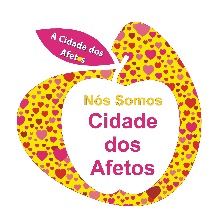 A Câmara Municipal __________________, representada pelo seu Presidente, o Agrupamento de Centros de Saúde (ACeS) _________ representado pelo seu Diretor Executivo e através da Unidade de Saúde Pública representada pelo seu Coordenador, aderem ao movimento Cidade dos Afetos assumindo publicamente o compromisso de, nas suas áreas de responsabilidade, contribuírem para ajudar a desenvolver os afetos na respetiva cidade, nomeadamente através:Do apoio a todas as iniciativas da comunidade que possam desenvolver a afetividade entre os cidadãos, as instituições e a cidade como um todo.Da colaboração mútua para desenvolver iniciativas que ajudem a catalisar outros parceiros para alargar este movimento.Da divulgação entre instituições similares para alargar esta iniciativa a mais cidades.Da promoção da semana dos afetos a desenvolver na respetiva cidade, no mês de fevereiro de cada ano.Este compromisso não tem limite temporal e também não limita qualquer iniciativa dos parceiros no sentido do desenvolvimento dos afetos na respetiva cidade, e vai ser conjuntamente assinado com o Grupo Fundador do Movimento Cidade dos Afetos.--------------------------------------, ----- de ------- de 20 ---O Presidente da Câmara Municipal d____________(Nome)O Diretor Executivo do ACeS __________(Nome)O Coordenador da Unidade de Saúde Pública (Nome)GRUPO FUNDADORO Presidente da Câmara Municipal do Barreiro                                       O Presidente da Câmara Municipal das Caldas da Rainha             -------------------------------------------                                                                       ----------------------------------------------------     Frederico Alexandre Aljustrel da Costa Rosa                                                            Fernando Manuel Tinta FerreiraA Coordenadora da Unidade de Saúde Pública Arnaldo Sampaio           O Coordenador da Unidade de Saúde Pública Zé Povinho                       ACeS Arco Ribeirinho                                                                                               ACeS Oeste Norte             --------------------------------------------                                                                      ---------------------------------------------------                          Lina Guarda                                                                                                         Jorge Manuel de Sousa NunesO Fundador Inspirador________________________________Mário Durval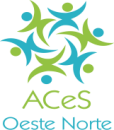 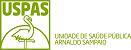 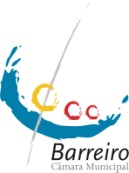 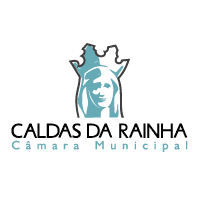 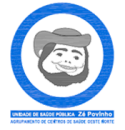 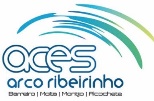 